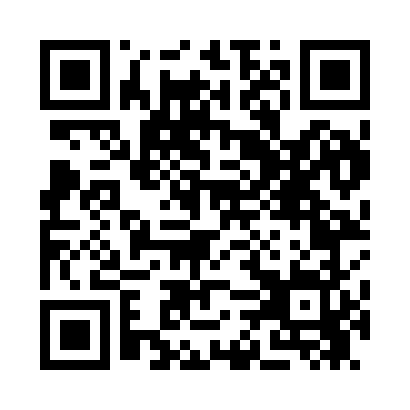 Prayer times for Thornburg, Arkansas, USAMon 1 Jul 2024 - Wed 31 Jul 2024High Latitude Method: Angle Based RulePrayer Calculation Method: Islamic Society of North AmericaAsar Calculation Method: ShafiPrayer times provided by https://www.salahtimes.comDateDayFajrSunriseDhuhrAsrMaghribIsha1Mon4:366:011:155:038:299:542Tue4:376:021:155:038:299:543Wed4:376:021:165:038:299:544Thu4:386:031:165:038:299:545Fri4:386:031:165:038:289:536Sat4:396:041:165:038:289:537Sun4:406:041:165:048:289:538Mon4:406:051:165:048:289:529Tue4:416:061:175:048:279:5210Wed4:426:061:175:048:279:5111Thu4:436:071:175:048:279:5112Fri4:446:071:175:048:269:5013Sat4:446:081:175:048:269:4914Sun4:456:091:175:048:269:4915Mon4:466:091:175:048:259:4816Tue4:476:101:175:048:259:4717Wed4:486:111:175:048:249:4718Thu4:496:111:185:048:249:4619Fri4:506:121:185:048:239:4520Sat4:516:131:185:048:229:4421Sun4:526:131:185:048:229:4322Mon4:536:141:185:048:219:4223Tue4:536:151:185:048:209:4224Wed4:546:151:185:048:209:4125Thu4:556:161:185:048:199:4026Fri4:566:171:185:048:189:3927Sat4:576:181:185:048:189:3828Sun4:586:181:185:048:179:3729Mon4:596:191:185:048:169:3530Tue5:006:201:185:038:159:3431Wed5:016:211:185:038:149:33